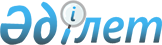 2023–2025 жылдарға арналған Аралтоғай ауылдық округінің бюджетін бекіту туралыАқтөбе облысы Әйтеке би аудандық мәслихатының 2023 жылғы 10 қаңтардағы № 303 шешімі.
      Қазақстан Республикасының Бюджет кодексінің 9-1 бабының 2-тармағына, Қазақстан Республикасының "Қазақстан Республикасындағы жергілікті мемлекеттік басқару және өзін – өзі басқару туралы" Заңының 6- бабына сәйкес, Әйтеке би аудандық мәслихаты ШЕШТІ:
      1. 2023-2025 жылдарға арналған Аралтоғай ауылдық округінің бюджеті тиісінше 1, 2 және 3-қосымшаларға сәйкес, оның ішінде, 2023 жылға келесідей көлемде бекітілсін:
      1) кірістер – 99477,6 мың теңге, оның ішінде:
      салықтық түсімдер – 6100 мың теңге;
      трансферттер түсімі – 93377,6 мың теңге;
      2) шығындар – 101760,1 мың теңге;
      3) таза бюджеттік кредиттеу – 0 теңге;
      4) қаржы активтерiмен жасалатын операциялар бойынша сальдо – 0 теңге;
      5) бюджет тапшылығы (профициті) – - 2282,5 мың теңге;
      6) бюджет тапшылығын қаржыландыру (профицитін пайдалану) – 2282,2 мың теңге, оның ішінде:
      бюджет қаражатының пайдаланылатын қалдықтары – 2282,2 мың теңге.
      Ескерту. 1 тармақ жаңа редакцияда - Ақтөбе облысы Әйтеке би аудандық мәслихатының 22.12.2023 № 138 шешімімен (01.01.2023 бастап қолданысқа енгізіледі).


      2. Ауылдық округ бюджетінің кірісіне мыналар есептелетін болып ескерілсін:
      мүлікке салынатын салықтар;
      жер салығы;
      көлік құралдарына салынатын салық;
      жер учаскелерін пайдаланғаны үшін төлемақы;
      мемлекет меншігіндегі мүлікті жалға беруден түсетін кірістер.
      3. Мәліметке және басшылыққа алып, Қазақстан Республикасының "2023 – 2025 жылдарға арналған республикалық бюджет туралы" Заңының 8-бабына сәйкес, 2023 жылдың 1 қаңтарынан бастап белгіленді:
      1) жалақының ең төменгі мөлшері – 70 000 теңге;
      2) жәрдемақыларды және өзге де әлеуметтiк төлемдердi есептеу, сондай-ақ Қазақстан Республикасының заңнамасына сәйкес айыппұл санкцияларын, салықтарды және басқа да төлемдердi қолдану үшiн айлық есептiк көрсеткiш – 3 450 теңге;
      3) базалық әлеуметтік төлемдердің мөлшерлерін есептеу үшін ең төмен күнкөріс деңгейінің шамасы – 40 567 теңге.
      4. 2023 жылға арналған Аралтоғай ауылдық округінің бюджетіне аудандық бюджеттен берілген 28 706 мың теңге соммасында субвенция көлемі ескерілсін.
      5. 2023 жылға арналған Аралтоғай ауылдық округінің бюджетіне аудандық бюджеттен 4 000 мың теңге соммасында ағымдағы нысаналы трансферттер түсімі ескерілсін.
      Ағымдағы нысаналы трансферттердің сомаларын бөлу Аралтоғай ауылдық округі әкімінің шешімі негізінде жүзеге асырылады.
      6. Осы шешім 2023 жылдың 1 қаңтарынан бастап қолданысқа енгізіледі. 2023 жылға арналған Аралтоғай ауылдық округінің бюджеті
      Ескерту. 1 қосымша жаңа редакцияда - Ақтөбе облысы Әйтеке би аудандық мәслихатының 22.12.2023 № 138 шешімімен (01.01.2023 бастап қолданысқа енгізіледі). 2024 жылға арналған Аралтоғай ауылдық округ бюджеті 2025 жылға арналған Аралтоғай ауылдық округ бюджеті
					© 2012. Қазақстан Республикасы Әділет министрлігінің «Қазақстан Республикасының Заңнама және құқықтық ақпарат институты» ШЖҚ РМК
				
      Әйтеке би аудандық мәслихаттың төрағасы: 

Е.Б. Таңсықбаев
Әйтеке би аудандық 
мәслихаттың 2023 жылғы 
10 қантардағы № 303 шешіміне 
1-қосымша
Санаты
Санаты
Санаты
Санаты
Сомасы, (мың теңге)
Сыныбы
Сыныбы
Сыныбы
Сомасы, (мың теңге)
Кіші сыныбы
Кіші сыныбы
Сомасы, (мың теңге)
Атауы
Сомасы, (мың теңге)
I.КІРІСТЕР
99477,6
1
Салықтық түсімдер
6100
01
Табыс салығы 
1835
2
Жеке табыс салығы
1835
04
Меншікке салынатын салықтар
4265
1
Мүлікке салынатын салықтар
50
3
Жер салығы
0
4
Көлік құралдарына салынатын салық
3215
05
Тауарларға, жұмыстарға және қызметтерге салынатын iшкi салықтар
1000
3
Жер учаскелерін пайдаланғаны үшін төлем
1000
4
Трансферттердің түсімдері
93377,6
02
Мемлекеттік басқарудың жоғары тұрған органдарынан түсетін трансферттер
93377,6
3
Аудандардың (облыстық маңызы бар қаланың) бюджетінен трансферттер
93377,6
Функционалдық топ
Функционалдық топ
Функционалдық топ
Функционалдық топ
Функционалдық топ
Сомасы, (мың теңге)
Кіші функционалдық топ
Кіші функционалдық топ
Кіші функционалдық топ
Кіші функционалдық топ
Сомасы, (мың теңге)
Бюджеттік бағдарламалардың әкімшісі
Бюджеттік бағдарламалардың әкімшісі
Бюджеттік бағдарламалардың әкімшісі
Сомасы, (мың теңге)
Бағдарлама
Бағдарлама
Сомасы, (мың теңге)
Атауы
Сомасы, (мың теңге)
II. ШЫҒЫНДАР
101760,1
01
Жалпы сиппатағы мемлекеттік қызметтер
34732,4
1
Мемлекеттiк басқарудың жалпы функцияларын орындайтын өкiлдi, атқарушы және басқа органдар
34732,4
124
Аудандық маңызы бар қала, ауыл, кент, ауылдық округ әкімінің аппараты
34732,4
001
Қаладағы аудан, аудандық маңызы бар қаланың, ауыл, кент, ауылдық округ әкімінің қызметін қамтамасыз ету жөніндегі қызметтер
34732,4
06
Әлеуметтiк көмек және әлеуметтiк қамсыздандыру
896
2
Әлеуметтiк көмек
896
124
Аудандық маңызы бар қала, ауыл, кент, ауылдық округ әкімінің аппараты
896
003
Мұқтаж азаматтарға үйде әлеуметтік көмек көрсету
896
07
Тұрғын үй-коммуналдық шаруашылық
4200
3
Елді-мекендерді көркейту
4200
124
Аудандық маңызы бар қала, ауыл, кент, ауылдық округ әкімінің аппараты
4200
008
Елді мекендердегі көшелерді жарықтандыру
1900
009
Елді мекендердің санитариясын қамтамасыз ету
2300
12
Көлiк және коммуникация
61931,7
1
Автомобиль көлiгi
61931,7
124
Аудандық маңызы бар қала, ауыл, кент, ауылдық округ әкімінің аппараты
61931,7
013
Аудандық маңызы бар қалаларда, ауылдарда, кенттерде, ауылдық округтерде автомобиль жолдарының жұмыс істеуін қамтамасыз ету
800
045
Аудандық маңызы бар автомобиль жолдарын және елді-мекендердің кошелерін күрделі және орташа жөндеу
61131,7
III. Таза бюджеттік кредит беру
0
IV. Қаржы активтерімен жасалатын операция бойынша сальдо
0
V. Бюджет тапшылығы (профицит)
-2282,5
VІ. Бюджет тапшылығын қаржыландыру (профицитін пайдалану)
2282,5
Санаты
Санаты
Санаты
Санаты
Сомасы, (мың теңге)
Сыныбы
Сыныбы
Сыныбы
Сомасы, (мың теңге)
Кіші сыныбы
Кіші сыныбы
Сомасы, (мың теңге)
Атауы
Сомасы, (мың теңге)
8
Бюджет қаражатының пайдаланылатын қалдықтары
2282,5
01
Бюджет қаражаты қалдықтары
2282,5
1
Бюджет қаражатының бос қалдықтары
2282,5Әйтеке би аудандық 
мәслихаттың 2023 жылғы 
10 қантардағы № 303 шешіміне 
2-қосымша
Санаты
Санаты
Санаты
Санаты
2024 жылға бекітілген бюджет, мың теңге
Сыныбы
Сыныбы
Сыныбы
2024 жылға бекітілген бюджет, мың теңге
Кіші сыныбы
Кіші сыныбы
2024 жылға бекітілген бюджет, мың теңге
Атауы
2024 жылға бекітілген бюджет, мың теңге
I.КІРІСТЕР
37706
1
Салықтық түсімдер
5000
04
Меншікке салынатын салықтар
4000
1
Мүлікке салынатын салықтар
200
3
Жер салығы
300
4
Көлік құралдарына салынатын салық
3500
05
Тауарларға, жұмыстарға және қызметтерге салынатын iшкi салықтар
1000
3
Жер учаскелерін пайдаланғаны үшін төлем
1000
4
Трансферттердің түсімдері
32706
02
Мемлекеттік басқарудың жоғары тұрған органдарынан түсетін трансферттер
32706
3
Аудандардың (облыстық маңызы бар қаланың) бюджетінен трансферттер
32706
Функционалдық топ
Функционалдық топ
Функционалдық топ
Функционалдық топ
Функционалдық топ
2024 жылға бекітілген бюджет, мың теңге
Кіші функционалдық топ
Кіші функционалдық топ
Кіші функционалдық топ
Кіші функционалдық топ
2024 жылға бекітілген бюджет, мың теңге
Бюджеттік бағдарламалардың әкімшісі
Бюджеттік бағдарламалардың әкімшісі
Бюджеттік бағдарламалардың әкімшісі
2024 жылға бекітілген бюджет, мың теңге
Бағдарлама
Бағдарлама
2024 жылға бекітілген бюджет, мың теңге
Атауы
2024 жылға бекітілген бюджет, мың теңге
II. ШЫҒЫНДАР
37706
01
Жалпы сиппатағы мемлекеттік қызметтер
28736
1
Мемлекеттiк басқарудың жалпы функцияларын орындайтын өкiлдi, атқарушы және басқа органдар
28736
124
Аудандық маңызы бар қала, ауыл, кент, ауылдық округ әкімінің аппараты
28736
001
Қаладағы аудан, аудандық маңызы бар қаланың, ауыл, кент, ауылдық округ әкімінің қызметін қамтамасыз ету жөніндегі қызметтер
28736
06
Әлеуметтiк көмек және әлеуметтiк қамсыздандыру
770
2
Әлеуметтiк көмек
770
124
Аудандық маңызы бар қала, ауыл, кент, ауылдық округ әкімінің аппараты
770
003
Мұқтаж азаматтарға үйде әлеуметтік көмек көрсету
770
07
Тұрғын үй-коммуналдық шаруашылық
6200
3
Елді-мекендерді көркейту
6200
124
Аудандық маңызы бар қала, ауыл, кент, ауылдық округ әкімінің аппараты
6200
008
Елді мекендердегі көшелерді жарықтандыру
2200
009
Елді мекендердің санитариясын қамтамасыз ету
4000
12
Көлiк және коммуникация
2000
1
Автомобиль көлiгi
2000
124
Аудандық маңызы бар қала, ауыл, кент, ауылдық округ әкімінің аппараты
2000
013
Аудандық маңызы бар қалаларда, ауылдарда, кенттерде, ауылдық округтерде автомобиль жолдарының жұмыс істеуін қамтамасыз ету
2000
III. Таза бюджеттік кредит беру
0
IV. Қаржы активтерімен жасалатын операция бойынша сальдо
0
V. Бюджет тапшылығы (профицит)
0
VІ. Бюджет тапшылығын қаржыландыру (профицитін пайдалану)
0
Санаты
Санаты
Санаты
Санаты
2024 жылға бекітілген бюджет, мың теңге
Сыныбы
Сыныбы
Сыныбы
2024 жылға бекітілген бюджет, мың теңге
Кіші сыныбы
Кіші сыныбы
2024 жылға бекітілген бюджет, мың теңге
Атауы
2024 жылға бекітілген бюджет, мың теңге
8
Бюджет қаражатының пайдаланылатын қалдықтары
0
01
Бюджет қаражаты қалдықтары
0
1
Бюджет қаражатының бос қалдықтары
0Әйтеке би аудандық 
мәслихаттың 2023 жылғы 
10 қантардағы № 303 шешіміне 
3-қосымша
Санаты
Санаты
Санаты
Санаты
2025 жылға бекітілген бюджет, мың теңге
Сыныбы
Сыныбы
Сыныбы
2025 жылға бекітілген бюджет, мың теңге
Кіші сыныбы
Кіші сыныбы
2025 жылға бекітілген бюджет, мың теңге
Атауы
2025 жылға бекітілген бюджет, мың теңге
I.КІРІСТЕР
37706
1
Салықтық түсімдер
5000
04
Меншікке салынатын салықтар
4000
1
Мүлікке салынатын салықтар
200
3
Жер салығы
300
4
Көлік құралдарына салынатын салық
3500
05
Тауарларға, жұмыстарға және қызметтерге салынатын iшкi салықтар
1000
3
Жер учаскелерін пайдаланғаны үшін төлем
1000
4
Трансферттердің түсімдері
32706
02
Мемлекеттік басқарудың жоғары тұрған органдарынан түсетін трансферттер
32706
3
Аудандардың (облыстық маңызы бар қаланың) бюджетінен трансферттер
32706
Функционалдық топ
Функционалдық топ
Функционалдық топ
Функционалдық топ
Функционалдық топ
2025 жылға бекітілген бюджет, мың теңге
Кіші функционалдық топ
Кіші функционалдық топ
Кіші функционалдық топ
Кіші функционалдық топ
2025 жылға бекітілген бюджет, мың теңге
Бюджеттік бағдарламалардың әкімшісі
Бюджеттік бағдарламалардың әкімшісі
Бюджеттік бағдарламалардың әкімшісі
2025 жылға бекітілген бюджет, мың теңге
Бағдарлама
Бағдарлама
2025 жылға бекітілген бюджет, мың теңге
Атауы
2025 жылға бекітілген бюджет, мың теңге
II. ШЫҒЫНДАР
37706
01
Жалпы сиппатағы мемлекеттік қызметтер
28736
1
Мемлекеттiк басқарудың жалпы функцияларын орындайтын өкiлдi, атқарушы және басқа органдар
28736
124
Аудандық маңызы бар қала, ауыл, кент, ауылдық округ әкімінің аппараты
28736
001
Қаладағы аудан, аудандық маңызы бар қаланың, ауыл, кент, ауылдық округ әкімінің қызметін қамтамасыз ету жөніндегі қызметтер
28736
06
Әлеуметтiк көмек және әлеуметтiк қамсыздандыру
770
2
Әлеуметтiк көмек
770
124
Аудандық маңызы бар қала, ауыл, кент, ауылдық округ әкімінің аппараты
770
003
Мұқтаж азаматтарға үйде әлеуметтік көмек көрсету
770
07
Тұрғын үй-коммуналдық шаруашылық
6200
3
Елді-мекендерді көркейту
6200
124
Аудандық маңызы бар қала, ауыл, кент, ауылдық округ әкімінің аппараты
6200
008
Елді мекендердегі көшелерді жарықтандыру
2200
009
Елді мекендердің санитариясын қамтамасыз ету
4000
12
Көлiк және коммуникация
2000
1
Автомобиль көлiгi
2000
124
Аудандық маңызы бар қала, ауыл, кент, ауылдық округ әкімінің аппараты
2000
013
Аудандық маңызы бар қалаларда, ауылдарда, кенттерде, ауылдық округтерде автомобиль жолдарының жұмыс істеуін қамтамасыз ету
2000
III. Таза бюджеттік кредит беру
0
IV. Қаржы активтерімен жасалатын операция бойынша сальдо
0
V. Бюджет тапшылығы (профицит)
0
VІ. Бюджет тапшылығын қаржыландыру (профицитін пайдалану)
0
Санаты
Санаты
Санаты
Санаты
2025 жылға бекітілген бюджет, мың теңге
Сыныбы
Сыныбы
Сыныбы
2025 жылға бекітілген бюджет, мың теңге
Кіші сыныбы
Кіші сыныбы
2025 жылға бекітілген бюджет, мың теңге
Атауы
2025 жылға бекітілген бюджет, мың теңге
8
Бюджет қаражатының пайдаланылатын қалдықтары
0
01
Бюджет қаражаты қалдықтары
0
1
Бюджет қаражатының бос қалдықтары
0